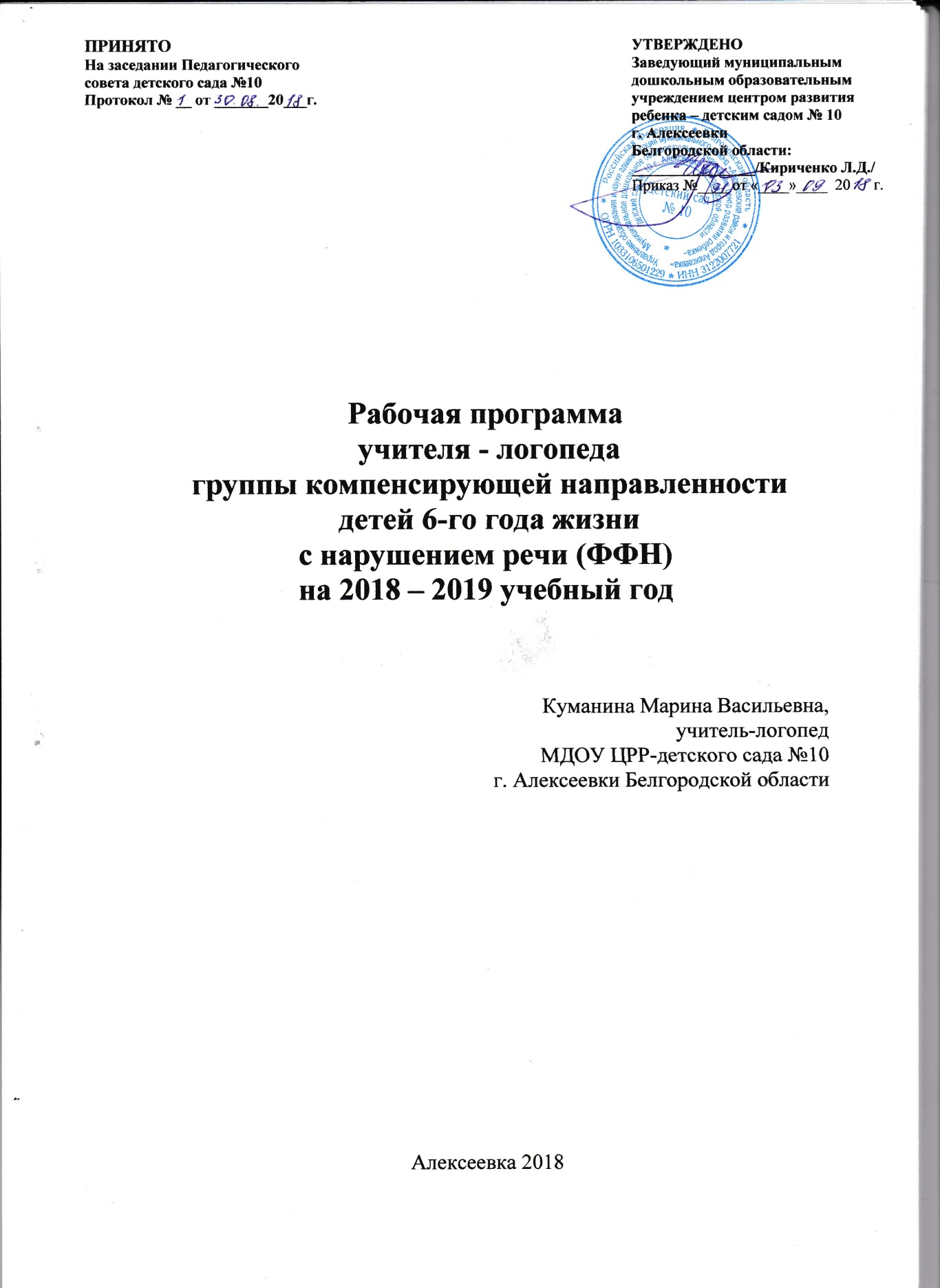 Содержание программы: I Целевой раздел Пояснительная записка..Цели  и задачи  реализации рабочей программы..Принципы и подходы к формированию  рабочей программы.    1.3. Значимые характеристики. Планируемые результаты освоения рабочей программы.II Содержательный разделОписание образовательной деятельности в соответствии с направлениями развития ребёнка.Описание вариативных форм, способов, методов и средств реализации рабочей  программы.Особенности взаимодействия с семьями воспитанников.Особенности взаимодействия с педагогами детского сада.III Организационный разделОписание материально – технического обеспечения рабочей программы.Методическое обеспечение  рабочей     программы.Организация режима пребывания детей в группе компенсирующей направленности детей 6-го года жизни с нарушением речиОсобенности традиционных событий, праздников, мероприятий Особенности организации развивающей предметно-пространственной среды        IV ПриложениеРечевая карта (ФФН)Перспективный план работы группы компенсирующей направленности детей 6-го года жизни на 2018– 2019 учебный годИндивидуальный маршрут логопедического сопровождения  работы с ребёнком на 2018-2019 учебный годГодовой план работы учителя – логопеда группы компенсирующей направленности детей 6-го года жизни на 2018 – 2019 учебный годI раздел Целевой1.  Пояснительная запискаРабочая программа учителя-логопеда  группы компенсирующей   направленности детей 6-го года жизни с нарушением  речи (далее – рабочая программа) направлена на преодоление речевых нарушений детей 6-го года жизни, развитие коммуникативной функции и тем самым обеспечение равенства возможностей для каждого ребенка при поступлении в школу.      Рабочая программа разработана  на основании следующего нормативно – правового обеспечения:- Федеральный закон от 29 декабря 2012 г. № 273-ФЗ «Об образовании в Российской Федерации»-«Федеральный государственный образовательный стандарт дошкольного образования». Приказ Министерства образования и науки Российской Федерации от 17 октября 2013 г. № 1155- Постановление Главного государственного санитарного врача Российской Федерации от 15 мая 2013 г. N 26 г. Москва "Об утверждении СанПиН 2.4.1.3049-13 «Санитарно - эпидемиологические требования к устройству, содержанию и организации режима работы дошкольных образовательных организаций» - ООП ДОУ с учетом  проекта примерной основной образовательной программы дошкольного образования /Т.И.Бабаева, А.Г.Гогоберидзе, О.В.Солнцева и др.-СПб.: ООО «ИЗДАТЕЛЬСТВО «ДЕТСТВО-ПРЕСС», 2014. - Программы «Логопедической работы по преодолению фонетико-фонематического недоразвития у детей в старшей группе» (авторы Т.Б. Филичева, Г.В. Чиркина). 1.1. Цели и задачи реализации рабочей программыЦелью данной рабочей программы является построение системы коррекционно-развивающей работы в группе компенсирующей направленности для детей 6-го года жизни с нарушением речи (ФФН), предусматривающей особенности речевого и общего развития детей с  речевой патологией и направлена на выравнивание речевого и психофизического развития.Задачи:выявление, преодоление и своевременное  предупреждение речевых нарушений у воспитанников (совершенствование фонематических процессов и формирование фонетической системы русского языка; развитие грамматически правильной речи и коммуникативных навыков; формирование связной речи;овладение детьми элементами грамоты);формирование профессиональной компетентности педагогов в сфере эффективного взаимодействия с детьми, имеющими речевые нарушения, а так же в сфере профилактики  и выявления проблем в речевом развитии;обучение родителей эффективным приемам воспитания ребенка с нарушениями речи и организации коррекционно-развивающей среды в семейных условиях; создание коррекционно-развивающей среды с учетом индивидуально-психологических особенностей детей, педагогических, санитарно-гигиенических требований.. Принципы и подходы к формированию рабочей программыВ основу коррекционно-развивающей работы  положен комплексный подход,  направленный на решение взаимосвязанных задач, охватывающих разные стороны речевого развития – фонетическую, лексическую, грамматическую, и на их основе – задачу развития связной речи.  Данный принцип решается за счет усложнения и различной сочетаемости упражнений.Так же в основу построения Рабочей программы легли следующие принципы:индивидуализации и возрастной адекватности -  учет индивидуально-психологических особенностей ребенка,  структуры речевого дефекта;системности – коррекционно-развивающая работа не должна возникать хаотично, от случая к случаю, а должна проходить в комплексной системе работы всех участников коррекционно-педагогического взаимодействия; содействие и сотрудничество детей и взрослых, признание ребенка полноценным участником (субъектом) образовательных отношений;поддержка инициативы детей в различных видах деятельности;взаимосотрудничество с семьями;формирование познавательных интересов и познавательных действий ребенка в различных видах деятельности.3. Значимые характеристикиВозрастные особенности детей 6-го года жизниОсновные направления развития в этот период:совершенствование восприятия цветов (восприятие оттенков) и формы, величины (осуществление ранжирования по величине);развитие восприятия пространства и времени;увеличение объема, концентрации, устойчивости, переключения, распределения внимания;развитие воображения (оригинальность и произвольность);развитие образного мышления;совершенствование грамматической стороны речи;формирование навыков планирования последовательности действий;развитие субординации ролевого поведения в игре;развитие причинного мышления;формирование сюжетного рисования;развитие способности действовать в соответствии с заданными условиями;формирование элементов словесно-логического мышления;совершенствование звуковой стороны речи;развитие связности речи;развитие произвольности психических процессов;развиваются нравственных качеств;развитие вербального и невербального общения в игре.Ведущая потребность – потребность в общении, творческая  активность.Ведущая деятельность - сюжетно-ролевая игра.Ведущая функция – воображение.Новообразования:Предвосхищение результата деятельность.Активная планирующая функция речи.Внеситиативно-деловая форма общения со сверстниками.Организация работы  группы компенсирующей   направленности детей 6-го года жизни с нарушением речи Учебный год в логопедической группе для детей с ФФН  начинается первого сентября, длится девять месяцев (до первого июня) и условно делится на три периода: I период - вторая половина  сентября, октябрь, первая половина ноября; II период - вторая половина ноября, декабрь, январь, первая половина  февраля; III период - вторая половина февраля, март, апрель, май. Период углубленного логопедического обследования: 1-15 сентября. Группа компенсирующей направленности детей 6-го года жизни  функционирует в режиме пятидневной рабочей недели с 12-часовым  пребыванием  детей  (с 7.00 до 19.00 часов).Реализация рабочей программы осуществляется в течение всего времени пребывания детей в ДОУ в процессе разнообразных видов детской деятельности: игровой, коммуникативной, трудовой, познавательно-исследовательской,  продуктивной, чтения, в форме творческой активности, обеспечивающей художественно-эстетическое развитие ребенка.Характеристика речи детей с фонетико-фонематическим недоразвитием детей 6-го года жизни В группе компенсирующей направленности детей 6-го года жизни с нарушениями речи находится 12 воспитанников с логопедическим, из них 10 детей имеют заключением ФФН (фонетико – фонематическое недоразвитие речи).Особенности речи детей ФФН – для дошкольников с данным заключением характерно нарушение процесса формирования произносительной системы родного языка. Определяющим признаком фонематического недоразвития является пониженная способность к анализу и синтезу речевых звуков, обеспечивающих восприятие фонемного состава языка. В речи детей с фонетико-фонематическим недоразвитием отмечаются трудности процесса формирования звуков, отличающихся тонкими артикуляционными или акустическими признаками.Экран звукопроизношения в группе2.Планируемые результаты освоения программы. Целевые ориентиры.  Целевые ориентиры данной рабочей программы базируются на ФГОС ДО.Ребенок хорошо владеет устной речью, может выражать свои мысли и желания, проявляет инициативу в общении, умеет задавать вопросы, делать умозаключения, знает и умеет пересказывать сказки, рассказывать стихи, составлять рассказы по серии сюжетных картинок или по сюжетной картинке; у него сформированы элементарные навыки звуко-слогового анализа, что обеспечивает формирование предпосылок грамотности. Ребенок любознателен, склонен наблюдать, экспериментировать; он обладает начальными знаниями о себе, о природном и социальном мире. Ребенок способен к принятию собственных решений с опорой на знания и умения в различных видах деятельности. Ребенок инициативен, самостоятелен в различных видах деятельности, способен выбрать себе занятия и партнеров по совместной деятельности. Ребенок активен, успешно взаимодействует со сверстниками и взрослыми; у ребенка сформировалось положительное отношение к самому себе, окружающим, к различным видам деятельности. Ребенок способен адекватно проявлять свои чувства, умеет радоваться успехам и сопереживать неудачам других, способен договариваться, старается разрешать конфликты. Ребенок обладает чувством собственного достоинства, верой в себя. Ребенок обладает развитым воображением, которое реализует в разных видах деятельности. Ребенок умеет подчиняться правилам и социальным нормам, способен к волевым усилиям.У ребенка развиты крупная и мелкая моторика, он подвижен и вынослив, владеет основными движениями, может контролировать свои движения, умеет управлять ими. Целевые ориентиры программы выступают основаниями преемственности дошкольного и начального общего образования.         Планируемые результаты – это результаты логопедической работы («речевые компетенции» ребенка), которые выявляются в ходе логопедического обследования речи детей в мае по методике логопедического обследования детей 6-ти лет С. Е. Большаковой, на основе  которой заполняется речевая карта на каждого ребенка (приложение 1), и соответствуют содержанию программы «Логопедической работы по преодолению фонетико-фонематического недоразвития у детей в старшей группе» (авторы Т.Б. Филичева, Г.В. Чиркина). II раздел Содержательный1. Описание образовательной деятельности в соответствии с направлениями развития ребёнка.Задачи и содержание Рабочей программы полностью соответствуют  программе «Логопедической работы по преодолению фонетико-фонематического недоразвития у детей в старшей группе» (авторы Т.Б. Филичева, Г.В. Чиркина).Логопедические занятия — основная форма коррекционно- развивающей работы учителя-логопеда с детьми, имеющая большое значение для формирования коммуникативной функции речи и общей готовности к школе. Программой предусмотрены три типа занятий: индивидуальные, подгрупповые и фронтальные.  Основная цель индивидуальных занятий состоит в выборе и применении комплекса артикуляционных упражнений, направленных на устранение специфических нарушений звуковой стороны речи, характерных для разных нозологических форм речевой патологии — дислалии, дизартрии и др. На индивидуальных занятиях логопед имеет возможность установить эмоциональный контакт с ребенком, активизировать контроль за качеством звучащей речи, скорригировать некоторые личностные особенности дошкольника: речевой негативизм, фиксацию на дефекте, сгладить невротические реакции. На индивидуальных занятиях ребенок должен овладеть правильной артикуляцией каждого изучаемого звука и автоматизировать его в облегченных фонетических условиях, т. е. изолированно, в прямом и обратном слоге, словах несложной слоговой структуры. Таким образом, ребенок подготавливается к усвоению содержания подгрупповых занятий.Планирование производится ежедневно с учетом специфики речевого дефекта и артикуляторных умений ребенка. Количество занятий с 1 ребенком (ФФН)  -  не менее 3-х раз в неделю.Основная цель подгрупповых занятий — воспитание навыков коллективной работы. На этих занятиях дети должны научиться адекватно оценивать качество речевых высказываний сверстников. Состав подгрупп является открытой системой, меняется по усмотрению логопеда в зависимости от динамики достижений дошкольников в коррекции произношения. Большую часть свободного времени дети могут проводить в любом сообществе в соответствии с их интересами.Планирование производится ежедневно с учетом специфики речевого дефекта, артикуляторных и речевых компетенций ребенка. Количество занятий с 1 ребенком -  не менее 3 раз в неделю.Важной в методическом аспекте особенностью индивидуальных и подгрупповых занятий является то, что они носят опережающий характер и готовят детей к усвоению более сложного фонетического и лексико-грамматического материала на фронтальных занятиях.Фронтальные занятия предусматривают усвоение произношения ранее поставленных звуков в любых фонетических позициях и активное использование их в различных формах самостоятельной речи. Одновременно обеспечивается дальнейшее расширение речевой практики детей в процессе ознакомления с окружающим миром. Это позволяет реализовать коррекционную направленность обучения, предоставить ребенку благоприятные условия для овладения родным языком в индивидуальных и коллективных ситуациях общения.На фронтальных занятиях организуются совместные игры дошкольников, обеспечивающие межличностное общение, разные виды деятельности для развития коммуникативной, планирующей и знаковой функции речи.Количество занятий в неделю – 3, в соответствии с перспективным  планом работы. (Приложение 1)Содержание организованной подгрупповой и индивидуальной коррекционно-образовательной деятельности с воспитанниками с ФФН.Содержание фронтальных занятий с воспитанниками с ФФН.Недельная образовательная нагрузкаНедельная образовательная нагрузка: - подгруппа 6-го года жизни – 75 мин.2.Описание вариативных форм, способов, методов и средств реализации рабочей  программыИгровые технологии - целью использования  игровой технологии в логопедической практике является  повышение мотивации к занятиям, увеличение результативности коррекционно-развивающей работы, развитие любознательности. Игра способствует использованию знаний в новой ситуации, таким образом, усваиваемый детьми  материал проходит через своеобразную практику, вносит разнообразие и интерес.3.Особенности взаимодействия с семьями воспитанников.         Взаимодействие детского сада с семьей – важное условие полноценного речевого развития ребенка дошкольного возраста.Задачи:установить партнёрские отношения с семьёй каждого воспитанника;приобщить родителей к участию в жизни ребенка в детском саду через поиск и внедрение наиболее эффективных форм работы;повышение уровня педагогической компетенции родителей в области развивающей и коррекционной педагогики.Направления взаимодействия педагога с родителями.Педагогический мониторинг.Предназначен для выявления образовательных запросов родителей, выявления уровня педагогической компетентности семьи в области коррекционной педагогики, характера детско-родительских отношений.Методы: анкетирование (Умеет ли это мой ребенок, Стимуляция речевого развития в домашних условиях, Наши достижения, Семейные традиции и др.); беседы (Какие мы родители, Совместная деятельность родителей и детей, Закрепление речевых навыков в домашних условиях); анализ рисунков детей (Моя семья). Педагогическое образование.         Направлено  на повышение уровня педагогической компетентности семьи в области коррекционной педагогики: расширение знаний родителей в вопросах индивидуально-психологических и возрастных особенностей дошкольников, знаний о методах и приемах развития речи детей, формах совместной деятельности по коррекции детской речи и профилактике речевых нарушений, на вооружение родителей практическими методами коррекции речевых нарушений детей, по закреплению речевых навыков дошкольников в домашних условиях.Методы: семинары, лектории (по определенной тематике: Особенности развития речи детей 6-го года жизни (норма и патология), Виды речевых нарушений),  выставки (оформляются в виде информационно-методического обеспечения в уголке для родителей, в виде тематических выставок работ детей и совместных детско-родительских работ), логопедические  гостиные (практические логопедические занятия со всеми родителями группы: Мнемотехника в развитии связной речи дошкольников, Методы формирования звукового анализа у детей, Игры и упражнения на закрепление звукопроизношения), логопедические копилки (выставки картотек игр по направлениям речевого развития), логопедические пятиминутки (ежедневные беседы по результатам достижений каждого ребенка и по вопросам родителей), консультации (по запросам родителей и по плану логопеда), мини мастер-классы (Правила проведения артикуляционной гимнастики, Как помочь ребенку покорить звуки).Совместная деятельность педагогов и родителей.Нацелена на приобщение родителей к участию в жизни ребенка в детском саду.Методы:  логопедические досуги (КВН, викторины).Тематика может быть различная, может быть выделение одного из разделов логопедической работы (например: только словарная работа или работа над грамматическим строем речи) или комбинированное занятие, на котором показана работа по всем разделам.Потенциал логопедического досуга в практике логопеда достаточно высок. Это средство, которое:- обеспечивает речевое развитие ребенка;- позволяет решать в полном объеме все коррекционные задачи;- помогает в осуществлении общения взрослого и ребенка, учитывая сложившийся в настоящее время дефицит последнего.4.Особенности взаимодействия с педагогами МДОУ         Особенности взаимодействия учителя-логопеда и воспитателей логопедической группы.         Цель: обеспечение преемственности в работе учителя-логопеда и педагогов группы компенсирующей направленности в образовательном процессе.         Задачи:выработка единых подходов в образовательном процессе, обеспечивающих благоприятные условия для развития детей;обеспечение устойчивости результатов логопедической коррекции.         Направления взаимодействия:обучение педагогов приемам развития и коррекции речи в повседневной жизни, профилактики речевых нарушений у воспитанников;подбор и разработка рекомендаций для родителей воспитанников группы по закреплению речевых навыков детей;организация коррекционной предметно-пространственной среды в группе.         Формы взаимодействия:лектории,мастер-классы,семинары-практикумы,беседы (в рамках логопедических пятиминуток ежедневно),консультации по запросам педагогов и плану учителя-логопеда.III.Организационный  раздел.1. Описание материально – технического обеспечения Рабочей программы Размещён методический материал по разделам (каждый раздел соответствует определённому цвету): артикуляционная гимнастика и моторика (фиолетовый);фонематические процессы (синий);грамматический строй речи (оранжевый);лексика (зелёный);связная речь (голубой);слоговая структура слова (жёлтый);обучение грамоте (красный);логопедическое обследование (белый);кинезиология (чёрный);развитие психических процессов (розовый).Развитие артикуляционного аппарата«Артикуляционная гимнастика» (папка с описанием упражнений и фотографиями);«Артикуляционная гимнастика» (папка с описанием  упражнений и иллюстрациями); «Логопедическая гимнастика» Будённая Т.В (методическое пособие с фотографиями); «Сопряжённая гимнастика» (папка с комплексом упражнений).Развитие мелкой моторики пальцев рук«Чему учит клеточка…Методическое пособие для подготовки дошкольника к письму. Для родителей и воспитателей».  Голубина Т.С. – М.: Мозаика-Синтез, 2006. – 64 с.«Работа с дошкольниками» Большакова С.Е. Материал оформлен по разделам:- « Развитие мелкой моторики пальцев рук»,- «Игры с пальчиками, сопровождающиеся короткими стихами»,- «Пальчиковые инсценировки со стихами»,- «Изображение фигурок с помощью пальцев»,- «Разыгрывание сценок и рассказов с помощью кистей и пальцев рук», «Пальцевые инсценировки по лексическим темам»  (книга Калмыкова Л. Н.)Фонетико – фонематические процессы«Звуковая синичка» «Поезд»«Найди место звука в слове»«Картинки- подсказки на все звуки»«Звуковая полоска»Игра «Кто в домике живёт?»Сигнальные кружочкиСиние (зелёные) человечкиИгра «Какой звук зажёг в окошке свет?»Игра «От слова к звукам»Иллюстрационный материал на каждый звукИгры на развитие слухового вниманияИгры на автоматизацию и дифференциацию звуковКонверты со звуковичками (анализ и синтез слова)Пособие «Два вагона»Тетради для закрепления поставленных звуков. Авторы: Новоторцева Н.В, Нищева Н.В, Коноваленко В.В, Коноваленко С.В.Пособие  «Развитие фонематического слуха у дошкольников» Варенцова Н. С, Колесникова Е.ВПособие «Играем, читаем, пишем» Астафьева Е. О.Пособие «От А до Я» Колесникова Е. В.Картотека речевого материала для автоматизации звуков в слогах, словах, предложениях.Речевой материал для автоматизации звуков в связной речиРечевой материал для автоматизации звуковИгры на автоматизацию и дифференциацию звуковИгры на развитие слухового вниманияКартинки для закрепления звуковГрамматический строй речиИгра «Один – много»Игра «Вкусный сок»Игра «С какой ветки детки?»Игра «Шиворот – навыворот»Игра «Придумай предложение»Игра «Где, куда, откуда»Лексический словарьОбразование родственных слов (дерево)Игра «Назови одним словом»Игра «Противоположные по смыслу»Игра «Четвёртый лишний»Игра Удивительные слова»Материал по лексическим темам:времена годадеревьягрибыягодыовощифруктыживотные севераживотные наших лесов и их детёнышидомашние животные и их детёнышиживотные жарких странпрофессииинструментыцветыодеждаобувьпосудамебельтранспортптицыкосмосАтлас «Волшебный мир животных»Связная речьСюжетные картинкиСерии сюжетных картинокДиалоги«Картинки по развитию старшего дошкольного возраста» Гербова В.ВРассказы для пересказа с картинками для фланелеграфа» Жукова Н. С. Игра «Слово, предложение, рассказ»Схемы для составления описательных рассказовИгра «Будь Внимательным» Материал для пересказа Нищева Н.В. «Будем говорить правильно».Материал для пересказа текстов с использованием фланелеграфаСлоговая структура слова	Слоговые линейкиКарточки для чтенияСлоговые цветыКартинки (1 слог, 2 слога, 3 слога)Слоговые часикиИгра «Перевёртыши»Игра «Магазин»«Преподавание нарушений слоговой структуры слова» Большакова С.Е (альбом и методичка)Слоговая дорожка«Логопедическая работа по преодолению нарушений слоговой структуры слов у детей» Агранович З. Е.Обучение грамотеЗвуковые часикиОдносложные словаДвусложные словаАлфавит в стихахИгра «Вставь пропущенную букву»Слоговые линейкиТаблицы для чтенияБуквари Жукова Н. С.Пособие «Азбука от А до Я»  Гимпель И. А. (буквы и книги).Пособие «Играем, пишем, читаем» Астафьева Е. О.Логопедическое обследование Автор Большакова С. Е. (альбом и методичка)КинезиологияРечь с движениямиУпражнения в дорсальной системе координатКинезиологические тренингиСхемы буквРазвитие  психических процессовИгра «Путаница»Игра «Найди пару»Игра «Когда это бывает?»Игра «Чей силуэт?»Игра «Узнай, что это?»Игра «Я волшебник»Игра « Признаки»Игра «Логический поезд»2.Методическое обеспечение программы:Агранович З.Е. В помощь логопедам и родителям. Сборник домашних заданий для преодоления недоразвития фонематической стороны речи у старших дошкольников.- СПб.: Детство – пресс, 2005.                       Агранович З.Е. Логопедическая работа по преодолению нарушений слоговой структуры слов у детей. – СПб., 2005.Алифанова Е.А., Егорова Н. Е. Логопедические рифмовки и миниатюры. – М.: Гном – пресс,1999.Астафьева Е. О. Играем, читаем, пишем: Рабочая тетрадь № 1. – СПб.: ООО «ИЗДАТЕЛЬСТВО «ДЕТСТВО -  ПРЕСС», 2014.Белова И.К, Готовимся к школе.- СПб.:Ника-Пресс,1997. Белобрыкина О.А, Речь и общение. – Ярославль, 1998.Большакова С. Е., Логопедическое обследование ребёнка. – М.:А. П. О., 1995.Большакова С. Е. Работа логопеда с дошкольником (игры и упражнения). – М.: А. П. О., 1996.Будёная Т. В., Логопедическая гимнастика. – СПб.,2001.Варенцова Н.С., Колесникова Е.В. Развитие фонематического слуха у дошкольников. – М., 1997.Выготский Л.С. Мышление и речь. – М.: Лабиринт, 1996.Волина В. Учимся играя. – М.,1994.Выгодская И. Г., Пеллингер Е. Л., Успенская Л. П. Устранение заикания у дошкольников в игровых ситуациях: Книга для логопеда – М.: Просвещение, 1993.Воронова А. Е. Логоритмика в речевых группах ДОУ для детей 5-7 лет. Методическое пособие. – М.: ТЦ Сфера, 2006.Герасимова А. С, Жукова О. С, Кузнецова В. Г. Большая энциклопедия дошкольника. – М.: ЗАО «ОЛМА Медиа Групп», РООССА, 2006. Гимпель И. А. Азбука от А до Я. – Минск, 1997.Городилова В. И., Кудрявцева М. З. Чтение и письмо: Сборник упражнений по исправлению недостатков письма и чтения. – СПб.: Дельта,  1997.Голубова Г. Г. Коррекция нарушений фонетической стороны речи у дошкольников. – СПб, 2000.Голубина Т. С. Чему научит клеточка…Методическое пособие для подготовки дошкольника к письму. Для родителей и воспитателей. – М.: Мозаика – Синтез.Ермакова И. И. Коррекция речи и голоса у детей и подростков. – М., 1996.Ефименкова Л.Н. Формирование речи у дошкольников. – М., 1985.Жукова Н.С., Мастюкова Е.М., Филичёва Т.Б. Преодоление общего недоразвития речи у дошкольников. – М., 1990.Жукова Н.С.  ДОМАШНИЙ БУКВАРЬ. – Екатеринбург: Издательство АРД ЛТД, 2000.Журова Л.Е, Кузнецова М. И. Азбука для дошкольников. Учимся читать. – М., Омега, 1998.Жукова Н. С. Букварь:  Учебное пособие. – М.: Издательство Эксмо; Е.:Издательство ЛИТУР. 2004.Колесникова Е. В. Развитие фонематического слуха у дошкольников. – М., 2002.Колесникова Е. В. Развитие звуко – буквенного анализа у детей 5- 6 лет. Учебно – методическое пособие к рабочей тетради – М., 1998. «От А до Я». – Изд. 2-е, перераб. – М.: Издательство «Ювента», 2006.Колесникова Е. В. От звука к букве. Демонстрационный материал. – М., 1998.Коноваленко В.В., Коноваленко С.В. Коррекция произношения звука – Й.– М., 1999.Коноваленко В.В., Коноваленко С.В. Фронтальные логопедические занятия в подготовительной группе для детей с ФФН. – М., 1998.Коноваленко В.В., Коноваленко С.В. Индивидуально – подгрупповая работа по коррекции звукопроизношения. – М.: «Гном – Пресс», «Новая школа», 1998.Коноваленко В.В., Коноваленко С.В. Коррекция произношения звука – К, Г, Х – М., 1999.Коноваленко В.В., Коноваленко С.В. Фронтальные логопедические занятия в старшей группе для детей с общим недоразвитием речи (1,2,3 уровень). – М, ГНОМ – ПРЕСС, 1999.Калмыкова Л. Н. Здравствуй, пальчик? Как живёшь?: картотека тематических пальчиковых игр. – Волгоград: Учитель, 2014. Кузнецова Е. Г., Тихонова И. А. Ступеньки к школе. – М.,  1999.Климанова Л. Ф. Читалочка: Азбука первоклассника; кн. Для чтения. -2-е изд. – М.: Просвещение, 1996.Лопухина И. С. Логопедия. – СПб.: Дельта, 1997.Лылова Л. С. Фронтальные логопедические занятия с детьми дошкольного возраста. Практическое пособие для воспитателей, логопедов, методистов ДОУ, родителей и гувернёров.- Воронеж: ИП Лакоченина Н. А, 2012.Мишин Д. Работать с маленькими детьми. – М., 1991.Нищева Н. В. Картотеки методических рекомендаций для родителей дошкольников с ОНР. – СПб.: ДЕССТВО-ПРЕСС, 2010.Нищева В. Н. Будем говорить правильно. Дидактический материал для коррекции звукопроизношения. – Издательство «Детство-пресс», 1998.Научно – методический журнал «Логопед» № 5 2005, № 2 2005, № 6 2008.Новикова Е. В.Логопедическая азбука. В 2-х книгах. Книга I. От звука к букве. – М.: Издательство ГНОМ иД, 2001.Парамонова Л. Г. Стихи для развития речи. – СПб.: Дельта,1998.Пикулева Н. Слово на ладошке. – М., 1994.Поварова И. А. Практикум для заикающихся. – СПб., 1999.Пожиленко Е. А. Волшебный мир звуков и слов. – М., 2001.Соболева А. В. Загадки – смекалки. – М., 1999.Стрельцова Л. Е., Рытман Б. Л. Весёлая азбука. – М., 1994.Сайфуллина А. Р. Комплексное планирование для логопедических групп. Календарно – перспективные и индивидуальные планы, циклограмма деятельности педагога, сетка занятий. Старший дошкольный возраст. – Издательство «Учитель», Волгоград, 2011. Созонова Н. Н., Куцина Е. Рассказы о временах года. Зима (для детей 5-7 лет). Тетрадь – Екатеринбург: ООО «Издательский дом Литур», 2009.Созонова Н. Н., Куцина Е. Рассказы о временах года. Весна лето (для детей 5-7 лет). Тетрадь – Екатеринбург: ООО «Издательский дом Литур», 2009.Созонова Н. Н., Куцина Е. Рассказы о временах года. Осень (для детей 5-7 лет). Тетрадь – Екатеринбург: ООО «Издательский дом Литур», 2009.Сластья Л. Н. Формирование связной речи детей 4-5 лет:планирование, конспекты занятий, лексический материал.  – Волгоград: Учитель, 2013. Соколова Н. В. Рабочая тетрадь по обучению чтению дошкольников. – М.: Школьная Пресса, 2006.  Сиротюк А. Л. Обучение детей с учётом психифизиологии: Практическое руководство  для учителей и родителей. – М.: ТЦ Сфера, 2001.   Скворцова И. В. Логопедические игры. – М.:  ОЛМА Медиа Групп, 2014.Ткаченко Т. А. Если дошкольник плохо говорит. – СПб., 1997.Ткаченко  Т. А. Логопедическая тетрадь. Формирование и развитие связной речи. – СПб., 1998.Ткаченко Т. А. Логопедическая тетрадь. Развитие фонематического восприятия и навыков звукового анализа. – СПб., 1998.Туманова Т. В. Формирование звукопроизношения у дошкольников. – М., 1999.Успенская Л. П., Успенский М. Б. Учитесь говорить правильно. – М., 1995.Узорова О. В, Нефёдова Е. А. «2000 простых заданий. Буквы. Слоги. Слова. – ООО «Издательство Астрель», 2008.Филичева Т. Б, Чиркина Г. В. Программа обучения и воспитания детей с фонетико – фонематическим недоразвитием (старшая группа детского сада). Учебное пособие для логопедов и воспитателей детских садов с нарушениями речи. – М.:МГОПИ, 1993. Филичева Т. Б, Чиркина Г. В, Туманова Т. В. Программы дошкольников образовательных учреждений компенсирующего вида для детей с нарушениями речи. – Москва «Просвещение» 2008.Филичева Т. Б, Туманова Т. В. Дети с фонетико – фонематическим недоразвитием. Воспитание и обучение. Учебно – методическое пособие для логопедов и воспитателей. – М.: «Издательство ГНОМ и Д», 2000.Филичева Т. Б, Чевелева Н. А., Чиркина Г. В. Основы логопедии. – М., 1989.Швайко Г. С. Игры и игровые упражнения для развития речи. – М., 1983.Шохор-Троцкая М. К. Коррекция сложных речевых расстройств. – М.: Эксмо-Пресс, 2001.3.Организация режима пребывания детей в группе компенсирующей направленности детей 6-го года жизни с нарушениями речи         Исходя из климатических особенностей региона, график образовательного процесса и режим дня составляется в соответствии с выделением двух периодов: холодный период: (сентябрь-май); теплый  период (июнь-август).Режим дня группы компенсирующей направленности детей 6-го года жизни с нарушениями речи на 2015-2016 учебный год в холодный период4. Особенности традиционных событий, праздников, мероприятий         Тематическое планирование  составлено в соответствии с традиционными событиями, праздниками, мероприятиями, а так же с учётом регионального компонента, способствующего включению воспитанников в процесс ознакомления с региональными особенностями Белгородской области. У детей формируется целостное представление о родном крае:приобщение к истории возникновения родного города, знакомство со знаменитыми земляками и людьми, прославившими Белгородскую область;формирование представлений о достопримечательностях родного города, его государственных символах;воспитание любви к родному дому, семье, уважения к родителям и их труду;формирование и развитие познавательного интереса к народному творчеству и миру ремёсел в родном городе;формирование представлений о животном и растительном мире родного края.Тематическое планирование лексико-тематических циклов в группе компенсирующей направленности (дети  6 года жизни) соответствует тематическому планированию ДОУ Вся коррекционно – развивающая работа группы соответствует данному планированию  (планирование фронтальной работы, игры, планирование взаимосотрудничества с родителями и педагогами).5. Особенности организации развивающей предметно-пространственной среды Федеральный государственный стандарт дошкольного образования ставит к развивающей предметно - пространственной среде определённые требования.В соответствии с ФГОС пункт 3.3.4. Развивающая предметно-пространственная среда должна быть содержательно-насыщенной, трансформируемой, полифункциональной, вариативной, доступной и безопасной.Принципы организации коррекционно-развивающей среды:доступности: материал для свободной самостоятельной деятельности дошкольников размещен на нижних открытых полках;системности: весь материал систематизирован по зонам; каждой зоне отведено отдельное место; составлен паспорт логопедического кабинета;интеграции: материалы и оборудование для одной образовательной области могут использоваться и в ходе реализации других областей;здоровьесбережения: в группе проведена пожарная сигнализация; столы и стулья для детей имеют регулирующиеся по высоте ножки, стены окрашены в пастельные светлые тона; для игр на полу имеются ковры;учёт возрастных особенностей детей: размеры мебели (1-я и 2-я группа, наглядно – дидактический материал и игры подобраны в соответствии с возрастом детей группы);мобильности: настенные пособия легко снимаются со стен и переносятся; детские столы могут раздвигаться, сдвигаться или выносится из группы во время разнообразных видов деятельности;вариативности: наглядно – методический материал, дидактические пособия и настольно – печатные пособия многовариантны (в зависимости от возраста детей, задач обучения);эстетичности: мебель, наглядно – методические пособия и игры выполнены из современных, ярких, легко обрабатывающихся материалов, эстетически оформлены;Предметно-пространственная среда ориентированна на зону «ближайшего развития» ребёнка.         Речевое развитие – важнейшее условие полноценного развития детей. Для коррекции речевых недостатков, обогащения и совершенствования речи в логопедическом кабинете создана благоприятная речевая среда, которая служит интересам, потребностям и развитию детей, соответствует возрасту детей. Зоны расположены удобно и для педагога, и для детей. Дети самостоятельно могут пользоваться наглядным материалом.1.Коррекционно – развивающий центр (в кабинете)1. Зеркало с лампой дополнительного освещения. 2.  2 стола и 3—4 стульчика для занятий у зеркала. 3. Фланелеграф.4. Мальберт с магнитной и обычной досками.5. Комплект зондов для постановки звуков.  6. Деревянные  шпатели, вата, ватные палочки, спиртовые и бумажные салфетки, спирт, подставка для салфеток, ватные диски, мусорница настольная. 7. Пособия для развития дыхания (свистки, свистульки, дудочки).2.Рабоче – консультативный центр (в кабинете)1.Стол и два офисных стула.2.Стенды над столом.3. Центр сенсорного развития и развития мелкой моторики (в кабинете) Звучащие игрушки (погремушки, пищалки, свистки, дудочки, колокольчики, бу- бен, звучащие мячики). ПирамидкиДеревянные кубики, кружочкиМатрёшкаПуговицыПластмассовые палочкиГоловоломкиИгры – вкладышиКарточки для выкладывания фигур с помощью палочекГранёные карандашиГрецкие орехиШнуровкаНаборы для кукольного театра	Салфетки тканевыеШарики Су-ДжокРезиновый шар-эспандер4.Учебно – методический центр (в кабинете)2 шкафа,  в которых размещён методический материал по разделам (каждый раздел соответствует определённому цвету): артикуляционная гимнастика и моторика (фиолетовый);фонематические процессы (синий);грамматический строй речи (оранжевый);лексика (зелёный);связная речь (голубой);слоговая структура слова (жёлтый);обучение грамоте (красный);логопедическое обследование (белый);кинезиология (чёрный);развитие психических процессов (розовый). 5.Центр «Логопедическое царство, звуковое государство» (в группе)Логопедический уголокСпециализированная мебель для пособий Демонстрационный материал для логопедического уголка (символы звуков, буквы, звуковички, картинки для закрепления звуков)Телевизор и видеопроигрывательМагнитофонПособия и игрушки для выработки направленной воздушной струи Зеркала индивидуальныеМатериал для звукового и слогового анализа и синтеза словаМатериал для  анализа и синтеза предложенийПособия по развитию мелкой моторикиПособия по лексическим темамСхемы для составления описательных рассказовИгрушки Пособие: рекомендации учителя – логопеда для родителей по формированию лексико – грамматического строя речи и развитию связной речи.Задания для закрепления лексико – грамматического материала.Картотека дидактических игрКто, где живёт?Паровозик для зверят3.Чей домик?4.Детское лото5.Логический поездПодбери картинкуЛето в деревнеЛотоПодбери картинкуЛото на четырёх языкахПризнакиСоберём грибыАссоциацииШиворот – навыворотЧто? Откуда? Почему?ПрофессииКем быть?ПрофессииПравила дорожного движения. Дракоша. Магнитная доскаДорожные знакиАзбука пешеходаЦветаЛогопедическая ромашкаСоберём вещиЯ волшебникСоберём цифрыЧей силуэт? Узнай, что это?ДоминоКоторый час?Штриховка31.Кубики (цифры, азбука)IV ПриложениеРечевая карта (ФФН)Перспективный план работы группы компенсирующей направленности детей 6-го года жизни на 2018– 2019 учебный годИндивидуальный маршрут логопедического сопровождения  работы с ребёнком на 2018-2019 учебный годГодовой план работы учителя – логопеда группы компенсирующей направленности детей 6-го года жизни на 2018 – 2019 учебный годЗвукисс'зз'цшжчщлл'рр'Количество детей105105101111991041414Речевой диагноз Целевые ориентирыФонетико-фонематическое недоразвитие речи ребенок правильно артикулирует все звуки речи в различных фонетических позициях и формах речи;четко дифференцирует все изученные звуки;называет последовательность слов в предложении, слогов и звуков в словах;находит в предложении слова с заданным звуком, определять место звука в слове;различает понятия «звук», «слог», «предложение» на практическом уровне;овладел интонационными средствами выразительности речи в сюжетно-ролевой игре, пересказе, чтении стихов.№Задачи Содержание Источник 1Выработка дифференцированных движений органов артикуляционного аппаратаРазучивание комплексов артикуляционной гимнастики для каждой группы нарушаемых звуков, привлекая слуховой, зрительный, кинестетический анализаторы ребенка.Буденая Т.В. Логопедическая гимнастика: Методическое пособие. – СПб., 2003.Закрепление и автоматизация навыков правильного произношения имеющихся в речи детей звуков. Гласные [а], [о], [у], [и], [э], [я], наиболее доступные согласные звуки [м] — [м'], [н] — [н'], [п] - [п'], [т] - [т'], [к] - [к'], [ф] - [ф'], [в] - [в'], [б] — [б'], [д] — [д'], [г] — [г'] и т. д.Коноваленко В.В., Коноваленко С.В. Индивидуально – подгрупповая работа по коррекции звукопроизношения. – М.: «Гном – Пресс», «Новая школа», 1998.Постановка, автоматизация и дифференциация отсутствующих у ребенка звуков.Производится общепринятыми в логопедии методами. Последовательность постановки в группе свистящих и шипящих звуков: [с] — [с'], [з] — [з'], [ц], [ш], [ж], [ч], [щ]. Озвончение начинается с [з] и [б], в дальнейшем от звука [з], ставится звук [ж], от [б] — [д], от [д] — [т]. Последовательность постановки сонорных [р] и [л] определяется тем, какой звук поддается коррекции быстрее. Возможна одновременная  постановка нескольких звуков, относящихся к разным фонетическим группам.Автоматизация (дифференциация оппозиционных звуков) производится в следующей последовательности: слоги прямые, обратные (звуки ч,  л – в противоположной последовательности), со стечением согласных, слова с различной позицией закрепляемого звука, фразы, предложения, стихи, рассказы. Один из этапов последовательной автоматизации можно пропускать, переходя сразу на следующий, если ребенку это доступно.Коноваленко В.В., Коноваленко С.В. Домашняя тетрадь для закрепления произношения свистящих звуков (мягких свистящих звуков С', З'; шипящих звуков Ш, Ж; шипящих звуков  Ч, Щ; звука Л'; звука Р, звука Р'): пособие для логопедов, воспитателей и родителей. – М., 2008.Алифанова Е.А., Егорова Н. Е. Логопедические рифмовки и миниатюры. – М.: Гном – пресс,1999.Периоды Звуковая сторона речиЗвуковая сторона речиРазвитие речиПериоды Основное содержание работыОсновное содержание работыРазвитие речиПериоды ПроизношениеФонематическое восприятиеРазвитие речиI Период вторая полов.сентября- первая полов. ноября     Выработка дифференцированных движений органов артикуляционного аппарата.      Развитие речевого дыхания.                  Уточнение правильного произношения звуков: гласные — [а], [у], [и], [о], [э], [ы], согласные — [п] — п'],  [т] - [т'], [к] - [к'], [х] - [х'].     Произнесение ряда гласных на твердой и мягкой атаке, с различной силой голоса и интонацией:  • изолированно;  • в слогах (воспроизведение звуко-слоговых рядов с различной интонацией, силой голоса, ударением; воспроизведение ритмических рисунков, предъявленных логопедом; произнесение различных сочетаний из прямых, обратных и закрытых слогов);  • в словах;  • в предложениях.   Развитие навыков употребления в речи восклицательной, вопросительной и повествовательной интонации.    Постановка отсутствующихв речи звуков (в соответствии с индивидуальными особенностями речи детей).    Автоматизация поставленных звуков:  • изолированно;  • в открытых слогах (звук в ударном слоге);  • в обратных слогах;  • в закрытых слогах;     Развитие способности узнавать и различать неречевые звуки.      Развитие способности узнавать и различать звуки речи по высоте и силе голоса.       Дифференциация речевых и неречевых звуков.       Развитие слухового внимания к звуковой оболочке слова, слуховой памяти.       Различение слогов, состоящих из правильно произносимых звуков.      Знакомство детей с анализом и синтезом обратных слогов.     Преобразование слогов за счет изменения одного звука.     Различение интонационных средств выразительности в чужой речи.       Различение односложных и многосложных слов.             Выделение звука из ряда других звуков.       Выделение ударного гласного в начале слова, выделение последнего согласного звука в слове.      Выделение среднего звука в односложном слове.     Практическое усвоение понятий «гласный — согласный» звук.      Закрепление навыка употребления категории множественного числа существительных.       Закрепление навыка употребления формы родительного падежа с предлогом у.        Согласование притяжательных местоимений мой, моя, мое с существительными мужского, женского, среднего рода.      Закрепление навыка употребления категории числа и лица глаголов настоящего времени.       Закрепление навыка употребления в самостоятельной речи категорий прошедшего времени глаголов множественного числа.      Составление предложений по демонстрации действий. Объединение этих предложений в короткий текст.      Закрепление в самостоятельной речи навыка:• согласования прилагательных с существительными в роде, числе, падеже и образования относительных прилагательных;• согласования порядковых числительных с существительными.II Период вторая полов. ноября —первая полов. февраляПродолжение работы над развитием подвижности органов артикуляционного аппарата.      Постановка отсутствующих звуков.     Автоматизация ранее поставленных звуков в предложениях и коротких текстах.    Автоматизация произношения вновь поставленных звуков:• изолированно;• в открытых слогах (звук в ударном слоге);• в обратных слогах;• в закрытых слогах;• в стечении с согласными;• в словах, где изучаемый звук находится в безударном слоге.     Правильное произношение звуков:[с] - [с'], [з] - [з'], [ц], [л'], [й], [ш], [ж]  • по глухости - звонкости• в обратных слогах;• в слогах со стечением двух согласных;• в словах и фразах.     Определение наличия звука в слове.     Распределение предметных картинок, названия которых включают:• дифференцируемые звуки;• определенный заданный звук.На этом же материале:• определение места звука в слове;• выделение гласных звуков в положении после согласного в слоге;• осуществление анализа и синтеза прямого слога;• выделение согласного звука в начале слова;• выделение гласного звука в конце слова.     Практическое знакомство с понятиями «твердый — мягкий звук» и «глухой — звонкий».     Формирование умения различать и оценивать правильные эталоны произношения в чужой и собственной речи.      Различение слов, близких по звуковому составу; определение количества слогов (гласных) в слове.     Дифференциация на слух сохранных звуков (без про-говаривания):• по твердости — мягкости • по глухости — звонкости• в обратных слогах;• в слогах со стечением двух согласных;• в словах и фразах;• составление предложений с определенным словом;• анализ двусловного предложения;• анализ предложения с постепенным увеличением количества слов.Закрепление умения:• подбирать однокоренные слова;• образовывать сложные слова;• составлять предложения по демонстрациидействий, картине, вопросам;• распространять предложения за счет введения однородных подлежащих, сказуемых, дополнений, определений;• составлять предложения по опорным словам;• составлять предложения по картине, серии картин, пересказывать тексты, насыщенные изучаемыми звуками;• заучивать стихотворения, насыщенные изучаемыми звуками.      Закрепление знаний и умений, полученных ранее, на новом словесном материале.III Период вторая полов. февраля - май      Автоматизация поставленных звуков в собственной речи. Правильное произношение звуков: [л] -[л'], [р] -[р'], [ч],[щ], [м] -[м'], [н] -[н'], [д] -[д'], [в] -[в'], [ф] -[ф'],  [г] -[г']• в прямых и обратных слогах;• в слогах со стечением трех согласных;• в словах и фразах;• в стихах и коротких текстах;• закрепление умений, полученных ранее, на новом речевом материале.      Составление схемы слова с выделением ударного слога.      Выбор слова к соответствующей графической схеме.            Выбор графической схемы к соответствующему слову.      Преобразование слов за счет замены одного звука или слога.      Подбор слова с заданным количеством звуков.      Определение последовательности звуков в слове.     Определение порядка следования звуков в слове.      Определение количества и порядка слогов в слове.      Определение звуков, стоящих перед или после определенного звука.       Составление слов из заданной последовательности звуков.     Активизация приобретенных навыков в специально организованных речевых ситуациях; в коллективных формах общения детей между собой.     Развитие детской самостоятельности при оречевлении предметно-практической деятельности  с соблюдением фонетической правильности речи.Образовательная областьНОДВ неделюВ неделюРечевое развитиеКоличество образовательных ситуацийДлительность(мин.)Речевое развитие375Образовательная областьФормы организацииРечевое развитие Игровые технологии, арт-терапевтические технологии, технология речедвигательной,фонетической и логопедической ритмики,информационно-коммуникционные технологии, здоровьесберегающие технологииАрт-терапия - виды арт-терапии, применяемые на коррекционно-логопедических занятиях: изо-терапия (нетрадиционные техники рисования); кинезиотерапия (логоритмика, психогимнастика); сказкотерапия; мнемотехника; креативная игротерапия (песочная терапия).Речедвигательная ритмика — это система физиологически обусловленных двигательных упражнений, связанных с произношением, в выполнении которых участвует общая и мелкая моторика, органы артикуляции, мимическая мускулатура.Фонетическая ритмика - содержанием является обучение детей выполнению крупных и мелких движений тела, рук, ног, которые следует сопровождать произнесением как звуков и слогов, так и слов и фраз. ИКТ - технологии доступа к различным информационным источникам,  направленные  на получение конкретного результата.  Они помогают в решении многих задач: в коррекционно-развивающей работе с детьми, работе с педагогами, родителями. Компьютерные технологии позволяют нам самим создавать и использовать на занятиях мультимедийные презентации, игровые упражнения и задания с учетом возраста, индивидуальных особенностей и образовательных потребностей каждого ребенка.

Здоровьесберегающие технологии – используются как традиционные, так и нетрадиционные методы: артикуляционная гимнастика, пальчиковая гимнастика,  самомассаж, гимнастику для глаз, Су - Джок - терапия, биоэнергопластика, кинезиологические упражнения, дыхательная гимнастика, сопряжённая гимнастика.ВремяДеятельность7.00 – 8.00Приём детей. Игровая самостоятельная и совместная деятельность.8.30 – 8.40 Утренняя гимнастика8.40  - 8.50Подготовка к завтраку. Совместная деятельность. Завтрак8.50 – 9.00Подготовка к непосредственно образовательной  деятельности. Совместная деятельность.9.00 – 9.259.35 – 10.00(пн, вт, ср, чт)10.20 – 10.45(пт)Непосредственно образовательная деятельность.9.25 - 9.35 (пн, вт,ср, чет)9.25-10.20 (пят)Игровая самостоятельная деятельность.10.45  - 10.55Подготовка к прогулке. Совместная деятельность детей и взрослых. Одевание.10.55 – 12.3011.30 – 11.55(чт)ПрогулкаНепосредственно образовательная деятельность12.30 – 12.40Возвращение с прогулки. Раздевание. Совместная деятельность детей и взрослых.12.40 – 13.00Подготовка к обеду .Совместная деятельность детей и взрослых .Обед. 13.00 – 15.05Подготовка ко сну. Сон дневной.15.05 – 15.25Постепенный подъём. Гимнастика воздушная после сна.  Оздоровительные, закаливающие процедуры. Совместная деятельность детей и взрослых.15.25 – 15.45Подготовка к полднику. Полдник.15.45 – 16.15(вт, ср, пт)15.45 -16.40(пн,чт) Игровая самостоятельная деятельность16.15 – 16.40(вт, ср, пт)Непосредственно образовательная деятельность16.40  – 16.55Подготовка к ужину. Совместная деятельность детей и взрослых. Ужин16.55 – 19.00Прогулка вечерняя. Игровая самостоятельная и совместная деятельность. Беседа с родителями.МесяцНеделяТемаИтоговое мероприятиеСентябрь1Я и моя семья. Выставка детских рисунков «Моя семья»Сентябрь2Мой дом.Мой город.Мой родной край. Целевое посещение музея  детского сада «Русская изба».Экскурсия в парк.Экскурсия к памятнику Д.И. Бокарева. Экскурсия в городской краеведческий музей. Экскурсия  в Свято-Троицкий  Храм.Сентябрь3Будь осторожен. ОБЖ. (Правила поведения на дороге, при пожаре, в парке,  в лесу и т.д.)Экскурсия к светофору.Экскурсия по детскому саду с целью изучения маршрутов эвакуации при пожаре.Развлечение «Будь осторожен»Сентябрь4Детский сад. Игрушки.  (Детский сад, помещения, территория, сотрудники)Экскурсии по помещению детского сада, по территории. Праздничный концерт посвященный Дню дошкольного работникаОктябрь1-2Осень золотая. (Приметы. Погода. Природа. Осенняя одежда и обувь. Старший дошкольный возраст: рассматривание темы «Хлеб всему голова»)Конкурс совместных детско-родительских работ   из природного материала «Осень пришла, дары принесла»Выставка рисунков  «Золотая осень»Октябрь3ОвощиКонкурс совместных детско-родительских работ   из природного материала «Осень пришла, дары принесла»Выставка рисунков  «Золотая осень»Октябрь4ФруктыРазвлечение «Осенний Бал».Конкурс костюмов изготовленных с использованием природного материала «Осенние фантазии»Октябрь5Ягоды. Грибы.Развлечение «Осенний Бал».Конкурс костюмов изготовленных с использованием природного материала «Осенние фантазии»Ноябрь1Деревья и кустарникиКонкурс коллективных  художественно-творческих работ  «Люблю березку русскую».(Использование  нетрадиционных   художественных техник) Ноябрь2Россия -  Родина мояКонкурс коллективных  художественно-творческих работ  «Люблю березку русскую».(Использование  нетрадиционных   художественных техник) Ноябрь3Транспорт (наземный, подземный, водный, воздушный)Развлечение «Стой, машина! Тише ход! На дороге – пешеход!»Ноябрь4Дорожная азбука. (Правила поведения на дороге, изучение основных дорожных знаков)Развлечение «Стой, машина! Тише ход! На дороге – пешеход!»Декабрь1Зимушка- Зима.(Приметы. Погода, Природа. Зимняя одежда и обувь)Выставка рисунков «Волшебница Зима»(нетрадиционные техники)Декабрь2Домашние птицыКонкурс кормушек для птиц Акция «Покормите птиц зимой» (развешивание кормушек на  территории детского сада).Декабрь3Пернатые соседи и друзья(Перелетные и зимующие птицы)Конкурс кормушек для птиц Акция «Покормите птиц зимой» (развешивание кормушек на  территории детского сада).Декабрь4Новогодние чудеса.Сказки.Праздник «К нам приходит Новый год!»Выставка рисунков « Январь 2Зимние забавы.(Русские обычаи, традиции, народные и православные праздники)1.Развлечение «Волшебный праздник Рождества»2.Развлечение  «Колядки», «Щедровки»3.Спортивный праздник «Зимние забавы» Январь 3Домашние животныеРазвлечение  «Африканское сафари» Январь 4Дикие животныеРазвлечение  «Африканское сафари»Февраль1Я и мое здоровье. (Валеология). Закаливание, витамины.Спортивный праздник «Развлечение «Витаминиада»Февраль2Все профессии важны, все профессии нужныВикторина  «Кем быть?»-старший возрастВыставка рисунков «Все профессии важны, все профессии нужны»Февраль3Защитники ОтечестваПраздник «Мы славим наших пап»Февраль4Путешествие в страну открытий, экспериментов, загадок и чудес. Младший дошкольный возраст: «Вода»Развлечение «Путешествие в страну Открытий»Март1Мамин праздникПраздник « У мамы руки золотые»Выставка рисунков «Мамин портрет», «Праздничный букет»Март2Весна – красна (Приметы. Погода. Природа. Весенняя одежда и обувь)Выставка рисунков «Весна идет, весне - дорогу!»(Нетрадиционные техники)Март3ПосудаВыставка работ «Мир мебели»Совместное творчество детей и родителейМарт4Дом. Мебель. Бытовые электроприборыВыставка работ «Мир мебели»Совместное творчество детей и родителейАпрель1 Книжкина неделяВыставка работ «Помогаем взрослым»Экскурсия в детскую библиотеку (старший дошкольный возраст).Конкурс  чтецов «Апрель2Этот загадочный космосМладший дошкольный возраст Развлечение «Этот загадочный космос»Апрель3Мальчики и девочки.Друзья. (Младший дошкольный возраст)Выставка рисунков «Моя семья»Музыкально-спортивное развлечение «Если с другом вышел в путь» (старший дошкольный возраст)Апрель4Волшебные слова и поступки. Культура общения, этикет, эмоции.Уроки доброты и вежливости.РазвлечениеМайМай1День ПобедыПраздник «День Победы»МайМай2Цветы и мир насекомыхПостановка-драматизация «Хоровод цветов»МайМай3Водоем и его обитатели.Аквариум (младший дошкольный возраст)Выставка рисунков и поделок «Подводное царство»МайМай4Времена года (итоговая)Старший дошкольный возраст : «Прощай, детский сад! Здравствуй, школа!» Коллективная работа «Любимое время года»Старший дошкольный возраст: праздник «Прощай, детский сад!»